Náhradní filtr FF 17Obsah dodávky: 5 kusůSortiment: C
Typové číslo: 0093.0343Výrobce: MAICO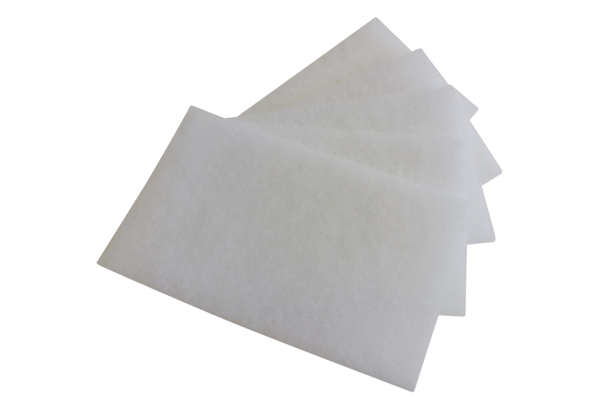 